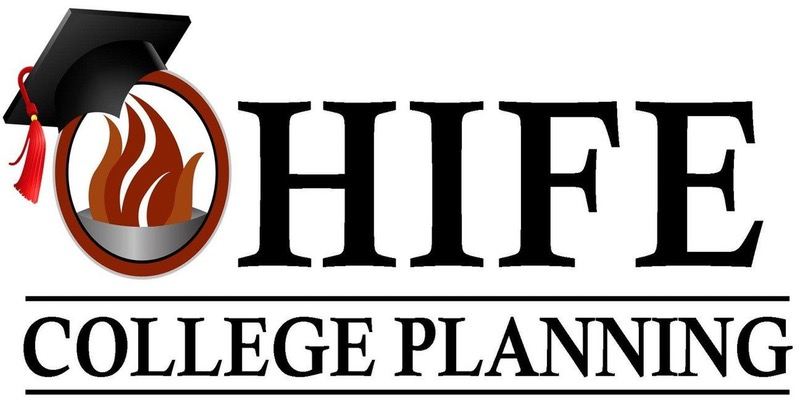 DESCRIPTIONHIFE College Planning Program is working diligently to make college planning awareness available to all students as early as 8th grade. Dr. Amaya will be giving a free presentation on College Planning Awareness at ECDC, located at 85 Dartmouth Street, Malden MA on April 2, 2017 from 5:00PM to 7:00PM. Event will start exactly at 5:00PM, so try to be at ECDC on time. Please inform every prospective parent.  Let me know if you have any questions.Sincerely,781-254-0267